Christine Wolff, Principal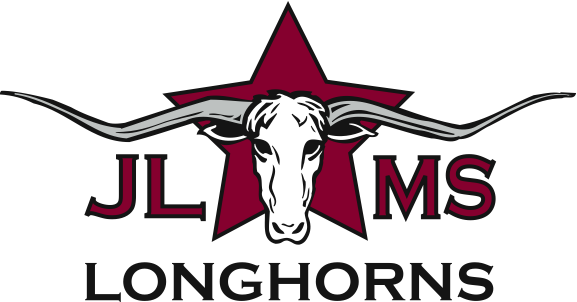 Dr. John Long Middle SchoolDear Parents,		The 4th quarter is here and we would like to announce our end of the year activities for the eighth-grade students at Dr. John Long Middle School.  A team of eighth grade teachers and administrators has determined specific requirements to attend these events.  Please read them carefully, sign the attached consent form, and return the form to your child’s Language Arts or Science teacher.   **Any student not meeting promotion requirements will not participate in the Dance, Field Day, or Promotion Ceremony. **When:		Friday May 18th     6:00 pm – 8:00 pmWhere: 	JLMS GymCost:		$20.00 Dress Code for the dance:Neither girls nor boys may wear jeans or hats of any kind.		Girls								Boys			                               No bare midriffs should be visible                                             Pants must be secured at the waistSkirts/dresses no shorter than 4” above the knee	     	    No t-shirts; dress shirts onlyNeckline must not fall below armpit levelGirls may wear dress pantsStrapless dresses or spaghetti straps are acceptable*Students that do not meet the above dress code requirements will be asked to leave the dance.Where:		JLMS TrackWhen:	            May 22nd    9:00 am – 12:00 pmCost:	$25.00 (This fee includes an 8th grade t-shirt, one slushie, one bag of popcorn, unlimited access to games/activities, and lunch, which includes 3 slices of pizza and a drink.)Dress code for the 8th Grade Field Day:Students may wear their 8th grade t-shirt and shorts/bottoms that comply with the dress code.Students may NOT wear bathing suits of any kind.Students shall wear shoes/sneakers for proper foot protection & safety.SLIPPERS ARE NOT ACCEPTABLERequirements to attend the 8th grade Dance and/or Field Day:Library books must be returned or paid for in full by Friday, May 11th.Outstanding cafeteria charges must be paid in full by Friday, May 11th.Sports uniforms must be turned in.Must be an 8th grade JLMS student.Students with NO Disciplinary Referral for 4th Quarter (Discretion of Administrator). Meeting all promotion requirements to High School	When:  	Wednesday, May 23rd  Bandits & Lucky Horseshoes  9 am					        	 Dreamcatchers 11:30 am					        	 Wildfire 1pm			Thursday May 24th -    Mavericks 9 am					        	 Marshtackies 11 amWhere:  	JLMS GymnasiumPlease keep this page of information in a safe place so you may refer back to it as a reminder of the dates. Parents:  This form must be signed and returned to your child’s Language Arts or Science teacher in order for your child to participate in the planned events.   Please return by Friday, May 11th.  Please check all that apply – all money is due by Friday, May 11th  We will accept Credit card payments online at  https://www.studentquickpay.com/pasco/Dance										$20.00		________ Field Day (includes t-shirt, one slushie, popcorn and lunch)		          	            $25.00 	________           Extra $$$ added for a student who may need assistance					________Please make checks payable to JLMS and have Student ID and parents phone number on check.We will accept Credit card payments online https://www.studentquickpay.com/pasco/	                                                                                     Total Amount Enclosed:       	________If you do not wish to participate in the activities, you may purchase an 8th grade shirt cost $10We have read and understand the requirements to be eligible to participate in the events planned for the 8th grade students at Dr. John Long Middle School.  We also understand that these are school-sponsored activities and the Code of Student Conduct and dress code will be strictly enforced.Student Name: __________________________________________Team _____________________Student Signature _______________________________________Student ID#_________________Parent Name:  ______________________________________________________Parent Signature:  ___________________________________________________Yes, I am able to help in the following ways:____$$$ 	(I’m adding extra money to my payment so student(s) in need may be helped as well.)____Donation (I’m willing to donate some of the supplies that are needed –canned drinks, bottled water, ice, canopy tents for the field day, plates, napkins.)